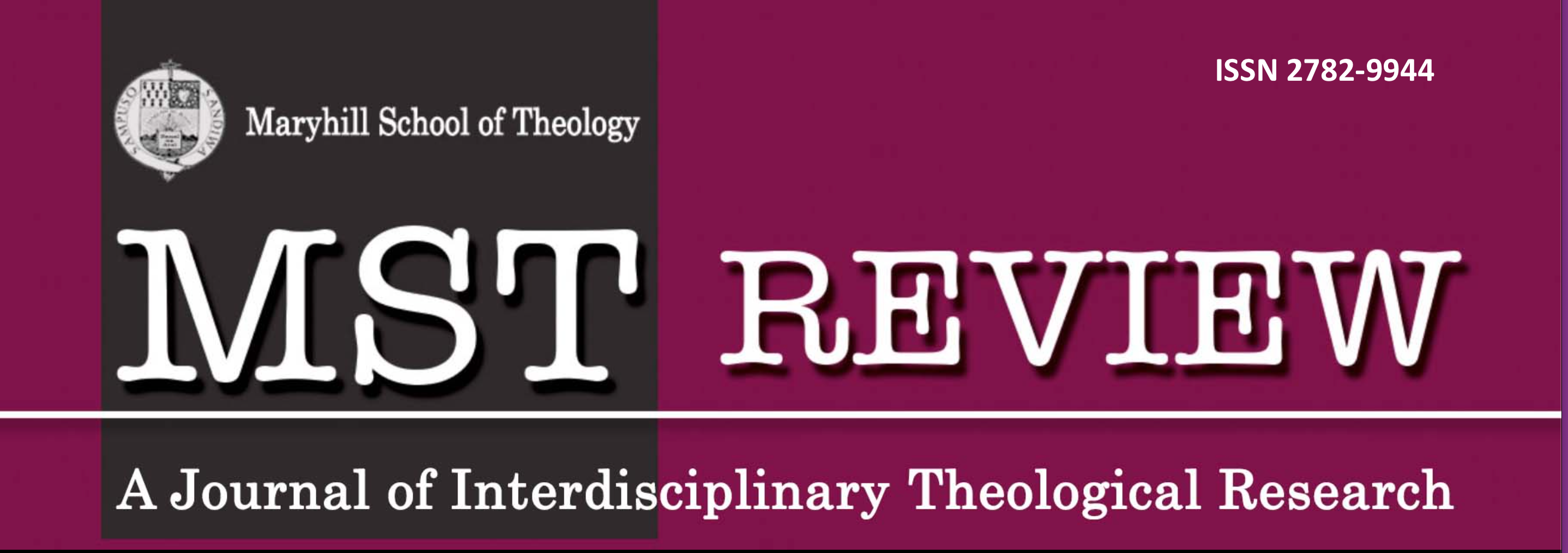 Referee's/Reviewer’s emailIn submitting this manuscript to MST Review, the Author/Corresponding Author declares that:the manuscript is original and not duplicated manuscriptthis has not been published previously, it is not being submitted for publication in other journals,there are no copyright infringements,no plagiarism is involved, no author has conflict of interests involved, (for collaborative works) all co-authors have given consent for the manuscript and its submission to MST Review, anda proven violation of any of the above may serve as ground for the journal management to recall an article from publication. For more information please see the Ethical Guidelines.___________________________________		________________________________Signature of Author/ Corresponding Author				DateTitleAuthor/sCorresponding authorInstitutional affiliation/s and address/esContact numberEmail addressWhat makes this manuscript fit for publication in 
MST Review? 